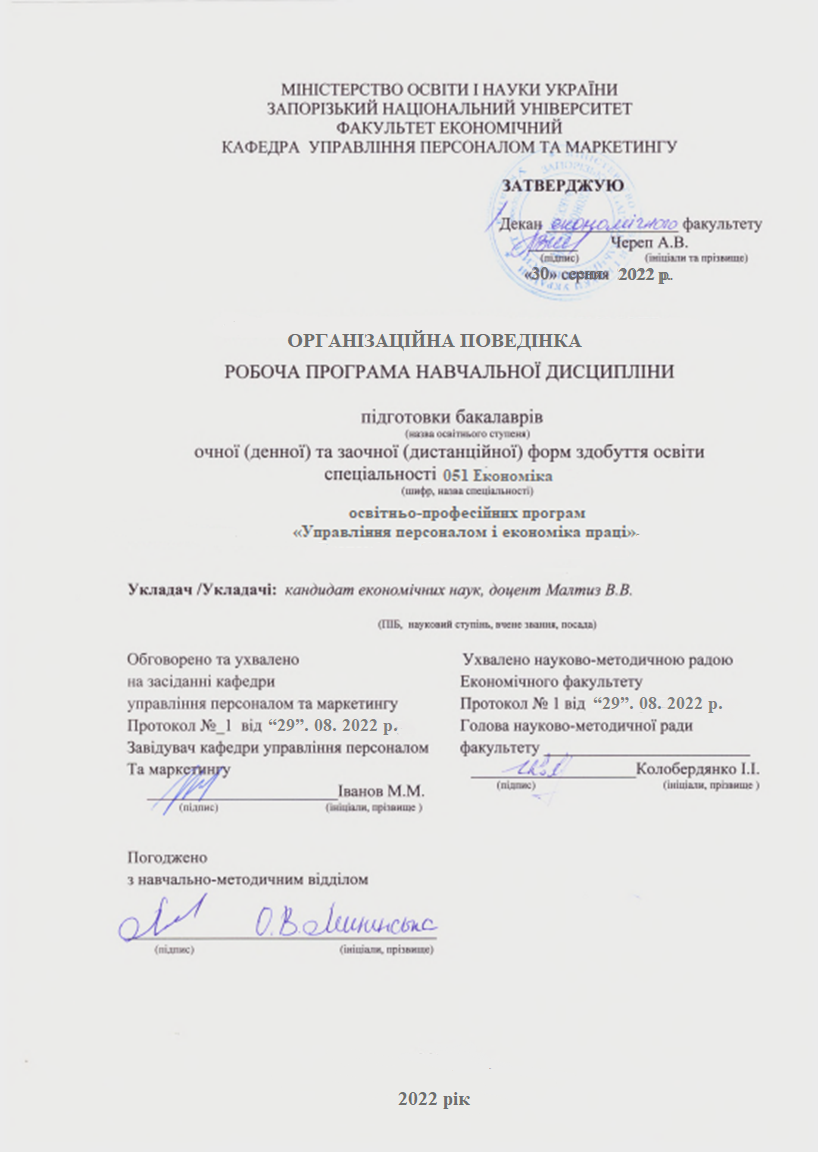 1. Опис навчальної дисципліни2. Мета та завдання навчальної дисципліниМетою дисципліни є оволодіння сучасними концепціями організаційної поведінки та техніками організаційного розвитку, вивчення індивідуально-психологічних характеристик особистості, її мотивації та ставлення до різних складових трудового процесу, вертикальних і горизонтальних комунікацій та між особових стосунків, тенденцій організаційного розвитку та реакцій на зміни, що дасть можливість ідентифікувати, розуміти та прогнозувати людську поведінку в конкретних ситуаціях.Основними завданнями вивчення дисципліни «Організаційна поведінка» є оволодіння студентами знань щодо сучасних тенденцій організаційного розвитку підприємств різних галузей, а також опанування методичних та практичних аспектів розробки дієвих заходів підвищення ефективності управлінської діяльності на підприємстві. Засвоєння теоретичних основ організаційної поведінки, особливостей взаємозв’язку особистості та організації, групової поведінки і поведінки в команді, управління комунікаціями та конфліктами в організації, влади та лідерства в організації управління персоналом, підходів до формування організаційної культури.У результаті вивчення навчальної дисципліни «Організаційна поведінка» студенти набувають таких результатів навчання та компетентностей (заплановані результати навчання та компетентності згідно з ОПП Управління персоналом і економіка праці):Міждисциплінарні зв’язки. Дисципліна тісно пов’язана з курсом «Основи управління персоналом» та «Управління персоналом організації»	 у межах яких студенти оволодівають знаннями про основні економічні категорії у діяльності на підприємстві: «Основи управління персоналом» та «Управлінська діяльність підприємства» для розуміння поведінки окремих осіб та суб’єктів господарювання  у прийнятті рішень щодо розподілу трудових ресурсів.Набуті студентами знання і навички також будуть необхідні при опануванні дисциплін «Економіка праці і соціально-трудові відносини», «Управління персоналом організації»,  «Мотивування», «Конфліктологія».	3. Програма навчальної дисципліниЗмістовий модуль 1. Теоретичні основи організаційної поведінкиОсобливості поняття «організація» в контексті організаційної поведінки.Історичні аспекти розвитку управління організаційною поведінкою.Змістовий модуль 2. Особливості взаємозв’язку особистості та організаціїОсновні теорії поведінки особистості.Характерні риси особистості, пов'язані з її поведінкою в організації.Поняття емоційного інтелекту як фактору впливу на поведінку особистості.Змістовий модуль 3. Групова поведінка і поведінка в команді.Особливості понять «команда», «колектив», «група». Класифікація команд.Сутність та види командних ролей.Сучасні технології побудови ефективних команд.Змістовий модуль 4. Управління комунікаціями та конфліктами в організаціїОсобливості налагодження ефективних комунікацій в організації.Сутність конфліктів та підходи до управління різними типами конфліктів.Змістовий модуль 5. Влада та лідерство в організації управління персоналомСутність поняття «лідерство» та «влада» в контексті організаційної поведінки.Основні концепції лідерства.Змістовий модуль 6. Підходи до формування організаційної культуриПідходи до розвитку організаційної культури в компанії.Вплив організаційної культури на поведінку особистості та груп.4. Структура навчальної дисципліни5. Теми лекційних занять 6. Теми практичних занять Види і зміст поточних контрольних заходів *8.Підсумковий семестровий контроль9.Рекомендована літератураОсновна:Бакаленко О.А. Психологія управління: навч. посіб. Харків: ХНУРЕ, 2020. 120 с. Васильченко М. І., Гришко В. В. Комунікативний менеджмент : навч. посіб. Полтава : ПолтНТУ, 2018. 228 с.Гевко В.Л. Організаційна культура підприємства та
особливості і умови її зміни. Інвестиції: практика та
досвід. 2018. Вип. 16. Теорія і практика формування лідера: навч. посіб. О.Г. Романовський, Т.В. Гура, А.Є. Книш, В.В. Бондаренко. Харків, 2017. 100 с. Економічне управління підприємством: навч. посіб. для здобувачів вищої освіти другого рівня, які навчаються за спеціальностями 051 «Економіка» та 073 «Менеджмент». Харків. НФаУ. 2019. 301 с.Нестуля О. О., Нестуля С. І., Кононец Н.В.
Основи лідерства: електронний посібник для самостійної роботи студентів. Полтава : ПУЕТ, 2018. 241 сДодаткова:1. Череп О.Г., Іванов С.М., Калюжна Ю.В.,Малтиз В.В. Проактивне управління людськими ресурсами (HR) в умовах цифрової економіки : монографія. Запоріжжя. ФОП Мокшанов В.В., 2020. 51-1032. Марцінковська О.Б., Легкий О.А. Організаційні аспекти
впровадження CRM-систем у діяльність підприємства.
Регіональні аспекти розвитку продуктивних сил України. 2020. Вип.23. С.81-853. Череп О.Г., Іванов С.М., Калюжна Ю.В., Малтиз В.В. Проактивне управління людськими ресурсами (HR) в умовах цифрової економіки : монографія Запоріжжя. ФОП Мокшанов В.В., 2020. 308 с.4. Юськевич А.І., Легкий О.А. Теоретичні аспекти організаційної культури та її місце в системі менеджменту підприємства. Вісник Класичного приватного університету. Вип.2(19). 2020. 5.Батрин Н.В. Використання методу учбових Ситуацій (кейс-методу)
у викладанні організаційної поведінки. «Молодий вчений». No 5 (81). 2020 р. 6.Брусакова О.В. Особливості емоційного інтелекту осіб
студентського віку. Ж. Особистість, суспільство, закон. Харків, 2021, с. 221-2247.Виноградова О.В. Paradigm of management by personnel of the enterprise on the basis of development of personnel motivation system. Management of the 21st
century: globalization challenges. Prague. Nemoros s.r.o. 2018
Czech Republic. 508 p. Інформаційні джерела:Організаційна поведінка: зміст курсу у СЕЗН. ЗНУ https://moodle.znu.edu.ua/course/view.php?id=6831.Офіційний сайт Нац. Бібл. Укр. ім. Вернадського URL:https://cutt.ly/GIxLzqpОфіційний сайт компанії «Делойт» URL: https://cutt.ly/ZIxLxGP Лефтеров В.О., Алексенцева-Тімченко К.С. Організаційна поведінка:
навчально-методичні рекомендаці. Одеса: Фенікс, 2018.  31 с. URL: https://cutt.ly/KIxL9fBЖ. Організаційна психологія URL:  https://cutt.ly/iIxL6EUГрупова динаміка і комунікації. навчально-методичні матеріали URL: http://www.dut.edu.ua/uploads/p_215_64063315.pdf1233Галузь знань, спеціальність, освітня програма рівень вищої освіти Нормативні показники для планування і розподілу дисципліни на змістові модулі Характеристика навчальної дисципліниХарактеристика навчальної дисципліниГалузь знань, спеціальність, освітня програма рівень вищої освіти Нормативні показники для планування і розподілу дисципліни на змістові модулі очна (денна) форма здобуття освітизаочна (дистанційна) форма здобуття освітиГалузь знань05-Соціальні та поведінкові наукиКількість кредитів – 4Обов’язковаОбов’язковаГалузь знань05-Соціальні та поведінкові наукиКількість кредитів – 4Цикл дисциплінЦикл професійної підготовки спеціальностіЦикл дисциплінЦикл професійної підготовки спеціальностіСпеціальність051-Економіка Загальна кількість годин – 120Семестр:Семестр:Спеціальність051-Економіка Загальна кількість годин – 1203 -й5 -йСпеціальність051-Економіка Змістових модулів – 6ЛекціїЛекціїОсвітньо-професійна програмаУправління персоналом та економіка праці Змістових модулів – 628 год.6 год.Освітньо-професійна програмаУправління персоналом та економіка праці Змістових модулів – 6Практичні заняттяПрактичні заняттяРівень вищої освіти: бакалаврський Кількість поточних контрольних заходів – 1214 год.6 год.Рівень вищої освіти: бакалаврський Кількість поточних контрольних заходів – 12Самостійна роботаСамостійна роботаРівень вищої освіти: бакалаврський Кількість поточних контрольних заходів – 1278 год.108 год.Рівень вищої освіти: бакалаврський Кількість поточних контрольних заходів – 12Вид підсумкового семестрового контролю: залікВид підсумкового семестрового контролю: залікЗаплановані робочою програмою результати навчання та компетентностіМетоди і контрольні заходиЗК3. Здатність до абстрактного мислення, аналізу та синтезу.ЗК4. Здатність застосовувати знання у практичних ситуаціяхЗК9. Здатність до адаптації та дій в новій ситуації.ЗК 11. Здатність приймати обґрунтовані рішення. ЗК12. Навички міжособистісної взаємодії СК8. Здатність аналізувати тарозв’язувати завдання у сфері економічних та соціально-трудових відносин.СК16. Здатність використовувати сучасні методи та інструменти управління персоналом, здійснювати раціоналізацію трудових процесів, нормування праці, організацію роботи та оплати праці, оцінку і  атестацію, аудит і розвиток персоналу, формувати корпоративну культуру для забезпечення ефективного функціонування системи управління персоналом та досягнення цілей організації.СК17. Здатність розвивати навички роботи в команді та командного лідерства, використовувати принципи ефективних організаційних та міжособистістих комунікацій, методи управління конфліктами, стимулювання та мотивування до ефективної трудової поведінки працівників.Опитування.Тестування.(Змістовий модуль 1-6, Moodle).ПРН 6. Використовувати професійну аргументацію для донесення інформації, ідей, проблем та способів їх вирішення до фахівців і нефахівців у сфері економічної діяльності.ПРН 21. Вміти абстрактно мислити, застосовувати аналіз та синтез для виявлення ключових характеристик економічних систем різного рівня, атакож особливостей поведінки їх суб’єктів. ПРН 23. Показувати навички самостійної роботи, демонструвати критичне, креативне, самокритичне мислення.ПРН26. Використовувати сучасні методи управління персоналом, оволодіти знаннями щодо особливостей раціоналізації трудових процесів, нормування, організації роботи і оплати праці, вміти проводити оцінку і атестацію, аудит і розвиток персоналу, формувати корпоративну культуру для забезпечення ефективного функціонування системи управління персоналом та досягнення цілей організації.ПРН27. Демонструвати навички командної роботи та лідерства, ефективних організаційних та міжособистістих комунікацій, управління конфліктами, використання методів стимулювання та мотивування до ефективної трудової поведінки працівників.Розв’язання кейсів, завдань, задач(Змістовий модуль 1-6, Moodle).Виконання індивідуального завданняЗмістовий модульУсьогогодинАудиторні (контактні) годиниАудиторні (контактні) годиниАудиторні (контактні) годиниАудиторні (контактні) годиниАудиторні (контактні) годиниАудиторні (контактні) годиниСамостійна робота, годСамостійна робота, годСистема накопичення балівСистема накопичення балівСистема накопичення балівЗмістовий модульУсьогогодинУсьогогодинУсьогогодинЛекційні заняття, годЛекційні заняття, годПрактичні заняття, годПрактичні заняття, годСамостійна робота, годСамостійна робота, годТеор.зав-ня, к-ть балівПракт.зав-ня,к-ть балівУсього балівЗмістовий модульУсьогогодино/дф.з/дистф.о/дф.з/дистф.о/д ф.з/дистф.о/д ф.з/дистф.Теор.зав-ня, к-ть балівПракт.зав-ня,к-ть балівУсього балів1234567891011121311562412191334721562412191334731562412191312416415624121913347515826121713347615102614151310416Усього за змістові модулі9042122861464878462460Підсумковий семестровий контрользалік30303040Загалом120120120120120120120120120100100100№ змістового модуляНазва темиКількістьгодинКількістьгодин№ змістового модуляНазва темио/дф.з/дистф.12341Особливості поняття «організація» в контексті організаційної поведінки211Історичні аспекти розвитку управління організаційною поведінкою.22Основні теорії поведінки особистості.212Характерні риси особистості, пов'язані з її поведінкою в організації.22Поняття емоційного інтелекту як фактору впливу на поведінку особистості23Особливості понять «команда», «колектив», «група». Класифікація команд.23Сутність та види командних ролей.213Сучасні технології побудови ефективних команд.214Особливості налагодження ефективних комунікацій в організації.24Сутність конфліктів та підходи до управління різними типами конфліктів.215Сутність поняття «лідерство» та «влада» в контексті організаційної поведінки.25Основні концепції лідерства.216Підходи до розвитку організаційної культури в компанії.216Вплив організаційної культури на поведінку особистості та груп.2РазомРазом286№ змістового модуляНазва темиКількістьгодинКількістьгодин№ змістового модуляНазва темио/дф.з/дистф.12341Особливості поняття «організація» в контексті організаційної поведінки111Історичні аспекти розвитку управління організаційною поведінкою.12Основні теорії поведінки особистості.12Характерні риси особистості, пов'язані з її поведінкою в організації.212Поняття емоційного інтелекту як фактору впливу на поведінку особистості213Особливості понять «команда», «колектив», «група». Класифікація команд.13Сутність та види командних ролей.113Сучасні технології побудови ефективних команд.114Особливості налагодження ефективних комунікацій в організації.14Сутність конфліктів та підходи до управління різними типами конфліктів.115Сутність поняття «лідерство» та «влада» в контексті організаційної поведінки.15Основні концепції лідерства.116Підходи до розвитку організаційної культури в компанії.116Вплив організаційної культури на поведінку особистості та груп.1РазомРазом146№ змістового модуляВид поточного контрольного заходуЗміст поточного контрольного заходуКритерії оцінювання**Усього балів123451Теоретичне завдання:Усне опитуванняПитання для підготовки:Теоретичні питання за темами 1, 2. (Розділ 3. Програма навчальної дисципліни)Усне опитування за ЗМ 1 оцінюється:3 бали – питання розкрито повністю з високим рівнем обґрунтованості. 2 бали – питання розкрито частково. 1 бал – питання розкрито фрагментарно31Практичне завдання:Розв’язання ситуаційних завданьВимоги до виконання та оформлення: надання розв’язку задачі та обґрунтування отриманих результатів Представлення результатів розв’язання задачі оцінюється: 4 бали – розв’язання задачі є правильним;3 бали – розв’язання задачі характеризується наявністю помилок;2 бал – сформульовано алгоритм, але задача не розв’язана;1 бал – сформульовано алгоритм з помилками, задача не розв’язана.4Усього за ЗМ 1контр.заходів272Теоретичне завдання:Усне опитуванняПитання для підготовки:Теоретичні питання за темами 3, 4, 5. (Розділ 3. Програма навчальної дисципліни)Усне опитування за ЗМ 2 оцінюється максимально в 3 бали32Практичне завдання:Розв’язання ситуаційних завданьВимоги до виконання та оформлення: надання розв’язку задачі та обґрунтування отриманих результатів Представлення результатів розв’язання задачі оцінюється максимально в 4 бали.4Усього за ЗМ 2контр.заходів273Теоретичне завдання:Усне опитуванняПитання для підготовки:Теоретичні питання за темами 6, 7, 8. (Розділ 3. Програма навчальної дисципліни)Усне опитування за ЗМ 3 оцінюється максимально в 3 бали.Тестування за змістовими модулями 1-3 оцінюється максимально в 9 балів.123Практичне завдання:Розв’язання ситуаційних завданьВимоги до виконання та оформлення: надання розв’язку задачі та обґрунтування отриманих результатів Представлення результатів розв’язання задачі оцінюється максимально в 4 бали.4Усього за ЗМ 3контр.заходів2164Теоретичне завдання:Усне опитуванняПитання для підготовки:Теоретичні питання за темами 9, 10. (Розділ 3. Програма навчальної дисципліни)Усне опитування за ЗМ 4 оцінюється максимально в 3 бали3Практичне завдання:Розв’язання ситуаційних завданьВимоги до виконання та оформлення: надання розв’язку задачі та обґрунтування отриманих результатів Представлення результатів розв’язання задачі оцінюється максимально в 4 бали.4Усього за ЗМ 4контр.заходів275Теоретичне завдання:Усне опитуванняПитання для підготовки:Теоретичні питання за темами 11, 12. (Розділ 3. Програма навчальної дисципліни)Усне опитування за ЗМ 5 оцінюється максимально в 3 бали35Практичне завдання:Розв’язання ситуаційних завданьВимоги до виконання та оформлення: надання розв’язку задачі та обґрунтування отриманих результатів Представлення результатів розв’язання задачі оцінюється максимально в 4 бали.4Усього за ЗМ 5контр.заходів276Теоретичне завдання:Усне опитуванняПитання для підготовки:Теоретичні питання за темами 13, 14. (Розділ 3. Програма навчальної дисципліни)Усне опитування за ЗМ 6 оцінюється максимально в 3 бали.Тестування за змістовими модулями 4-6 оцінюється максимально в 9 балів.106Практичне завдання:Розв’язання ситуаційних завданьВимоги до виконання та оформлення: надання розв’язку задачі та обґрунтування отриманих результатів Представлення результатів розв’язання задачі оцінюється максимально в 4 бали.4Усього за ЗМ 6контр.заходів214Усього за змістові модулі контр.заходів1260Форма Види підсумкових контрольних заходівЗміст підсумкового контрольного заходуКритерії оцінюванняУсього балів12345ЗалікТеоретичне завданняПитання для підготовки: за змістовими модулями 1-6.Усне опитування містить два теоретичних питання. Кожне питання оцінюється максимально у 10 балів:10 балів – питання розкрито повністю та характеризується високим рівнем обґрунтованості;7-9 балів – питання розкрито частково, але наявні обґрунтування головних положень;3-6 балів – питання розкрито фрагментарно та характеризується недостатньою обґрунтованістю наданих висновків;1-2 бали – питання висвітлено лише в частині основних понять.20ЗалікІндивідуальне дослідницьке завданняВиконання ІДЗ передбачає дослідження окремих аспектів організаційної поведінки на конкретних підприємствах; особливостей провадження мотиваційної діяльності окремими суб’єктами господарської діяльності; здійснення оцінки їхньої ефективності та виявлення резервів для її підвищенняПредставлення результатів індивідуального дослідницького завдання оцінюється:20 балів – тема розкрита повністю, наявні обґрунтовані висновки; 15-19 балів – наявні нерозкриті аспекти теми ІДЗ, висновки є неповними;9-14 балів – тема розкрита частково, висновки недостатньо обґрунтовані;1-8 балів – тема розкрита фрагментарно, висновки необґрунтовані.20Усього за підсумковий  семестровий контроль40